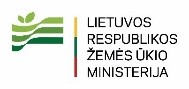 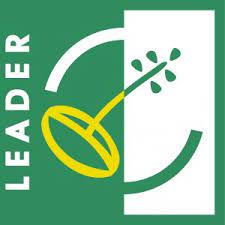 Mokymai, vykdant projektą  „Vertės grandinių kūrimas – sėkminga bendradarbiavimo pradžia Nr. 44TT-PV-23-3-06061-PR001. Projekto partneriai: Vilniaus rajono vietos veiklos grupė, Ukmergės rajono ir miesto vietos veiklos grupės, Širvintų rajono vietos veiklos grupėMOKYMŲ PROGRAMAPraktinės išvykstamosios dirbtuvės vertėsgrandinių tema 2024 06 11-12Birželio 11 dienaProduktai sukurti Ukmergėje – jų integracija ir galimybės turizmo paslaugų tiekimo vertės grandinėje:8:30 – 9.00 Išvykimas (Iš Ukmergės)9:00 – 10:00 Sližių dvaro manufaktūra – dvaro kavos. Pažintis su  produktų kūrimo istorija, tvaraus verslo vystymas ir plėtra, produkto įvedimas į rinką, degustacinių programų rengimas.10:00 – 11:00 Praktinės dirbtuvės – produkto integracija turizmo paslaugų grandyje.11: 00 – 11:15 Kavos pertrauka11:30 – 12:00 Veprių stovykla – konferencinio turizmo galimybės. 12:00 – 13:00 Pietūs (Veprių stovykloje).13:30 – 14:30 Leonpolio dvaro kooperatyvas. Ūkio dvaro koncepcija, plėtros vizija, kooperatyvo veikla – iššūkiai ir pasiekimai. Renginiai dvare ir jų teikiama nauda.14:30 – 14:45 Kavos pertrauka14:45 – 16:00 Praktinės dirbtuvės – produkto integracija turizmo paslaugų grandyje.16:00 – 16:30 Apibendrinimas16:30 – 17:00 Vykstama į UkmergęBirželio 12 dienaPramogos teikiamos Ukmergėje – paslaugų plėtra bendradarbiaujant.8:30 – 9.00 Išvykimas (Iš Ukmergės).9:00 – 10.00  Žibutės pievų ūkis. Ūkio teikiamos paslaugos, vystymo galimybės ir iššūkiai, gerosios patirties pasidalinimas. 10:00 – 10:15  Kavos pertrauka.10.15 – 11.30 Praktinės dirbtuvės – turizmo paslaugų plėtra per bendradarbiavimą.11.30 – išvykstama į Ukmergę.12:00 val. – 13:00 val. Pietūs ( Piliakalnio baras – tradicinio Ukmergės patiekalo ragavimas)13:15 – 14:15 val. Ukmergės kultūros centro Deltuvos skyrius. Ukmergės rajone teikiamos edukacijos, Deltuvos miestelio turistinis potencialas, Deltuvos mūšio inscenizacija – nauda ir kūriamas poveikis.14:15 – 14:30 val. Kavos pertrauka (kava)14:30 – 16:00 val. Praktinės dirbtuvės – edukacijų integracija turizmo pramogų pasiūloje.16:00 -  16:30 Apibendrinimas. Kontaktai:Lektorė - Lina Baublienė (lina@gelos.lt, +370 601 48171)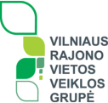 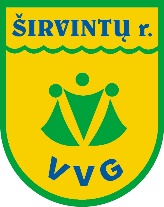 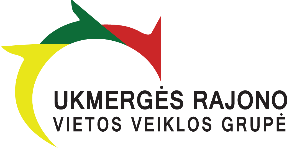 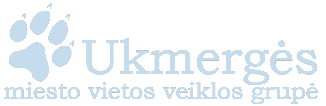 